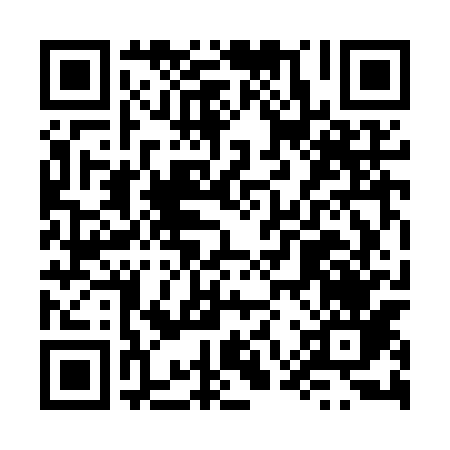 Ramadan times for Julkow, PolandMon 11 Mar 2024 - Wed 10 Apr 2024High Latitude Method: Angle Based RulePrayer Calculation Method: Muslim World LeagueAsar Calculation Method: HanafiPrayer times provided by https://www.salahtimes.comDateDayFajrSuhurSunriseDhuhrAsrIftarMaghribIsha11Mon3:573:575:5011:373:295:255:257:1212Tue3:543:545:4811:373:315:275:277:1413Wed3:523:525:4511:373:325:295:297:1614Thu3:493:495:4311:363:335:315:317:1815Fri3:473:475:4111:363:355:325:327:1916Sat3:443:445:3811:363:365:345:347:2117Sun3:423:425:3611:353:385:365:367:2318Mon3:393:395:3411:353:395:385:387:2519Tue3:363:365:3111:353:415:395:397:2720Wed3:343:345:2911:353:425:415:417:2921Thu3:313:315:2711:343:435:435:437:3122Fri3:293:295:2411:343:455:445:447:3323Sat3:263:265:2211:343:465:465:467:3624Sun3:233:235:2011:333:475:485:487:3825Mon3:203:205:1711:333:495:505:507:4026Tue3:183:185:1511:333:505:515:517:4227Wed3:153:155:1311:323:515:535:537:4428Thu3:123:125:1011:323:535:555:557:4629Fri3:093:095:0811:323:545:575:577:4830Sat3:063:065:0611:323:555:585:587:5031Sun4:044:046:0412:314:567:007:008:531Mon4:014:016:0112:314:587:027:028:552Tue3:583:585:5912:314:597:037:038:573Wed3:553:555:5712:305:007:057:058:594Thu3:523:525:5412:305:017:077:079:025Fri3:493:495:5212:305:037:097:099:046Sat3:463:465:5012:305:047:107:109:067Sun3:433:435:4712:295:057:127:129:098Mon3:403:405:4512:295:067:147:149:119Tue3:373:375:4312:295:087:157:159:1410Wed3:343:345:4112:285:097:177:179:16